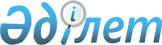 О внесении изменений в решение Созакского районного маслихата от 22 декабря 2010 года № 223 "О районном бюджете на 2011-2013 годы"
					
			Утративший силу
			
			
		
					Решение маслихата Созакского района Южно-Казахстанской области от 11 ноября 2011 года N 297. Зарегистрировано Управлением юстиции Созакского района Южно-Казахстанской области 17 ноября 2011 года N 14-12-130. Утратило силу в связи с истечением срока применения - письмо Созакского районного маслихата Южно-Казахстанской области от 12 января 2012 года N 8      Сноска. Утратило силу в связи с истечением срока применения -  письмо Созакского районного маслихата Южно-Казахстанской области от 12.01.2012 N 8.

      В соответствии с пунктом 5 статьи 109 Бюджетного кодекса Республики Казахстан от 4 декабря 2008 года, подпунктом 1) пункта 1 статьи 6 Закона Республики Казахстан от 23 января 2001 года "О местном государственном управлении и самоуправлении в Республике Казахстан" и решением Южно-Казахстанского областного маслихата от 31 октября 2011 года № 46/446-IV "О внесении изменений и дополнения в решение Южно-Казахстанского областного маслихата от 10 декабря 2010 года № 35/349-IV "Об областном бюджете на 2011-2013 годы" зарегистрированного в Реестре государственной регистрации нормативных правовых актов за № 2059, Созакский районный маслихат РЕШИЛ:



      1. Внести в решение Созакского районного маслихата от 22 декабря 2010 года № 223 "О районном бюджете на 2011-2013 годы" (зарегистрировано в Реестре государственной регистрации нормативных правовых актов за № 14-12-115, опубликовано 1 января 2011 года в № 01-02-03 газеты «Молшылық») следующие изменения:



      в пункте 1:

      в подпункте 1):

      цифры «5 460 821» заменить цифрами «5 481 959»;

      цифры «2 239 569» заменить цифрами «2 260 707»;

      в подпункте 2):

      цифры «5 649 390» заменить цифрами «5 670 528».



      Приложение 1 к указанному решению изложить в новой редакции согласно приложению к настоящему решению.



      2. Настоящее решение вводится в действие с 1 января 2011 года.      Председатель внеочередной

      ХХХХІV сессии Созакского

      районного маслихата:                       М.Жаксыбаев      Секретарь Созакского районного маслихата:  А.Аймурзаев

Приложение

к решению Созакского районного

маслихата от 11 ноября 2011 года № 297Приложение 1

к решению Созакского районного

маслихата от 22 декабря 2010 года № 223       Районный бюджет на 2011 год
					© 2012. РГП на ПХВ «Институт законодательства и правовой информации Республики Казахстан» Министерства юстиции Республики Казахстан
				Категория Категория Категория Категория сумма, тысяч тенгеКлассКлассКласссумма, тысяч тенгеПодклассПодкласссумма, тысяч тенге11123I. Доходы54819591Налоговые поступления305915701Подоходный налог10863292Индивидуальный подоходный налог108632903Социальный налог8687071Социальный налог86870704Hалоги на собственность10763971Hалоги на имущество10183173Земельный налог60814Hалог на транспортные средства510475Единый земельный налог95205Внутренние налоги на товары, работы и услуги255932Акцизы54973Поступления за использование природных и других ресурсов97724Сборы за ведение предпринимательской и профессиональной деятельности90195Налог на игорный бизнес130508Обязательные платежи, взимаемые за совершение юридически значимых действий и (или) выдачу документов уполномоченными на то государственными органами или должностными лицами21311Государственная пошлина21312Неналоговые поступления13365301Доходы от государственной собственности7665Доходы от аренды имущества, находящегося в государственной собственности76606Прочие неналоговые поступления1328871Прочие неналоговые поступления1328873Поступления от продажи основного капитала2844203Продажа земли и нематериальных активов284421Продажа земли284424Поступления трансфертов 226070702Трансферты из вышестоящих органов государственного управления22607072Трансферты из областного бюджета2260707Функциональная группаФункциональная группаФункциональная группаФункциональная группаФункциональная группасумма, тысяч тенгеФункциональная подгруппа Функциональная подгруппа Функциональная подгруппа Функциональная подгруппа сумма, тысяч тенгеАдминистратор бюджетных программАдминистратор бюджетных программАдминистратор бюджетных программсумма, тысяч тенгеПрограммаПрограммасумма, тысяч тенгеНаименованиесумма, тысяч тенге111123II. Затраты567052801Государственные услуги общего характера2915211Представительные, исполнительные и другие органы, выполняющие общие функции государственного управления269564112Аппарат маслихата района (города областного значения)25683001Услуги по обеспечению деятельности маслихата района (города областного значения)25099003Капитальные расходы государственных органов584122Аппарат акима района (города областного значения)79353001Услуги по обеспечению деятельности акима района (города областного значения)77798003Капитальные расходы государственных органов1555123Аппарат акима района в городе, города районного значения, поселка, аула (села), аульного (сельского) округа164528001Услуги по обеспечению деятельности акима района в городе, города районного значения, поселка, аула (села), аульного (сельского) округа159956022Капитальные расходы государственных органов45722Финансовая деятельность500459Отдел экономики и финансов района (города областного значения)500003Проведение оценки имущества в целях налогообложения300011Учет, хранение, оценка и реализация имущества, поступившего в коммунальную собственность2009Прочие государственные услуги общего характера21457459Отдел экономики и финансов района (города областного значения)21457001Услуги по реализации государственной политики в области формирования и развития экономической политики, государственного планирования, исполнения бюджета и управления коммунальной собственностью района (города областного значения)21227015Капитальные расходы государственных органов23002Оборона79921Военные нужды6492122Аппарат акима района (города областного значения)6492005Мероприятия в рамках исполнения всеобщей воинской обязанности64922Организация работы по чрезвычайным ситуациям1500122Аппарат акима района (города областного значения)1500006Предупреждение и ликвидация чрезвычайных ситуаций масштаба района (города областного значения)1000007Мероприятия по профилактике и тушению степных пожаров районного (городского) масштаба, а также пожаров в населенных пунктах, в которых не созданы органы государственной противопожарной службы50003Общественный порядок, безопасность, правовая, судебная, уголовно-исполнительная деятельность9601Правоохранительная деятельность960458Отдел жилищно-коммунального хозяйства, пассажирского транспорта и автомобильных дорог района (города областного значения)960021Обеспечение безопасности дорожного движения в населенных пунктах96004Образование38309671Дошкольное воспитание и обучение302315123Аппарат акима района в городе, города районного значения, поселка, аула (села), аульного (сельского) округа141219004Поддержка организаций дошкольного воспитания и обучения141219464Отдел образования района (города областного значения)161096009Обеспечение деятельности организаций дошкольного воспитания и обучения139595021Увеличение размера доплаты за квалификационную категорию учителям школ и воспитателям дошкольных организаций образования 215012Начальное, основное среднее и общее среднее образование2878330464Отдел образования района (города областного значения)2878330003Общеобразовательное обучение2827218006Дополнительное образование для детей511129Прочие услуги в области образования650322464Отдел образования района (города областного значения)51088001Услуги по реализации государственной политики на местном уровне в области образования 6884005Приобретение и доставка учебников, учебно-методических комплексов для государственных учреждений образования района (города областного значения)22651007Проведение школьных олимпиад, внешкольных мероприятий и конкурсов районного (городского) масштаба1300015Ежемесячные выплаты денежных средств опекунам (попечителям) на содержание ребенка сироты (детей-сирот), и ребенка (детей), оставшегося без попечения родителей7711020Обеспечение оборудованием, программным обеспечением детей-инвалидов, обучающихся на дому12542472Отдел строительства, архитектуры и градостроительства района (города областного значения)599234037Строительство и реконструкция объектов образования59923405Здравоохранение409Прочие услуги в области здравоохранения40123Аппарат акима района в городе, города районного значения, поселка, аула (села), аульного (сельского) округа40002Организация в экстренных случаях доставки тяжелобольных людей до ближайшей организации здравоохранения, оказывающей врачебную помощь4006Социальная помощь и социальное обеспечение2044642Социальная помощь175720451Отдел занятости и социальных программ района (города областного значения)175720002Программа занятости35240004Оказание социальной помощи на приобретение топлива специалистам здравоохранения, образования, социального обеспечения, культуры и спорта в сельской местности в соответствии с законодательством Республики Казахстан22631005Государственная адресная социальная помощь3910006Жилищная помощь300007Социальная помощь отдельным категориям нуждающихся граждан по решениям местных представительных органов5556010Материальное обеспечение детей-инвалидов, воспитывающихся и обучающихся на дому722014Оказание социальной помощи нуждающимся гражданам на дому29665016Государственные пособия на детей до 18 лет58319017Обеспечение нуждающихся инвалидов обязательными гигиеническими средствами и предоставление услуг специалистами жестового языка, индивидуальными помощниками в соответствии с индивидуальной программой реабилитации инвалида9044023Обеспечение деятельности центров занятости103339Прочие услуги в области социальной помощи и социального обеспечения28744451Отдел занятости и социальных программ района (города областного значения)28744001Услуги по реализации государственной политики на местном уровне в области обеспечения занятости и реализации социальных программ для населения28393011Оплата услуг по зачислению, выплате и доставке пособий и других социальных выплат231021Капитальные расходы государственных органов12007Жилищно-коммунальное хозяйство4345791Жилищное хозяйство12628472Отдел строительства, архитектуры и градостроительства района (города областного значения)12628003Строительство и (или) приобретение жилья государственного коммунального жилищного фонда10173004Развитие и обустройство инженерно-коммуникационной инфраструктуры24552Коммунальное хозяйство123492458Отдел жилищно-коммунального хозяйства, пассажирского транспорта и автомобильных дорог района (города областного значения)85587012Функционирование системы водоснабжения и водоотведения85587472Отдел строительства, архитектуры и градостроительства района (города областного значения)37905006Развитие системы водоснабжения379053Благоустройство населенных пунктов298459123Аппарат акима района в городе, города районного значения, поселка, аула (села), аульного (сельского) округа10566008Освещение улиц населенных пунктов1516009Обеспечение санитарии населенных пунктов200011Благоустройство и озеленение населенных пунктов8850458Отдел жилищно-коммунального хозяйства, пассажирского транспорта и автомобильных дорог района (города областного значения)140591015Освещение улиц в населенных пунктах11427016Обеспечение санитарии населенных пунктов77200018Благоустройство и озеленение населенных пунктов51964472Отдел строительства, архитектуры и градостроительства района (города областного значения)147302007Развитие благоустройства городов и населенных пунктов14730208Культура, спорт, туризм и информационное пространство3915091Деятельность в области культуры247685455Отдел культуры и развития языков района (города областного значения)238136003Поддержка культурно-досуговой работы238136472Отдел строительства, архитектуры и градостроительства района (города областного значения)9549011Развитие объектов культуры95492Спорт57298465Отдел физической культуры и спорта района (города областного значения)57298005Развитие массового спорта и национальных видов спорта 52557006Проведение спортивных соревнований на районном (города областного значения) уровне3741007Подготовка и участие членов сборных команд района (города областного значения) по различным видам спорта на областных спортивных соревнованиях10003Информационное пространство55388455Отдел культуры и развития языков района (города областного значения)34731006Функционирование районных (городских) библиотек33918007Развитие государственного языка и других языков народа Казахстана813456Отдел внутренней политики района (города областного значения)20657002Услуги по проведению государственной информационной политики через газеты и журналы 14974005Услуги по проведению государственной информационной политики через телерадиовещание56839Прочие услуги по организации культуры, спорта, туризма и информационного пространства31138455Отдел культуры и развития языков района (города областного значения)7215001Услуги по реализации государственной политики на местном уровне в области развития языков и культуры7075010Капитальные расходы государственных органов140456Отдел внутренней политики района (города областного значения)18565001Услуги по реализации государственной политики на местном уровне в области информации, укрепления государственности и формирования социального оптимизма граждан6819003Реализация региональных программ в сфере молодежной политики11596006Капитальные расходы государственных органов150465Отдел физической культуры и спорта района (города областного значения)5358001Услуги по реализации государственной политики на местном уровне в сфере физической культуры и спорта535810Сельское, водное, лесное, рыбное хозяйство, особо охраняемые природные территории, охрана окружающей среды и животного мира, земельные отношения1687441Сельское хозяйство63674454Отдел предпринимательства и сельского хозяйства района (города областного значения)2829099Реализация мер социальной поддержки специалистов социальной сферы сельских населенных пунктов за счет целевых трансфертов из республиканского бюджета 2829472Отдел строительства, архитектуры и градостроительства района (города областного значения)17823010Развитие объектов сельского хозяйства17823473Отдел ветеринарии района (города областного значения)43022001Услуги по реализации государственной политики на местном уровне в сфере ветеринарии6985003Капитальные расходы государственных органов186005Обеспечение функционирования скотомогильников (биотермических ям) 6678006Организация санитарного убоя больных животных2050008Возмещение владельцам стоимости изымаемых и уничтожаемых больных животных, продуктов и сырья животного происхождения3602009Проведение ветеринарных мероприятий по энзоотическим болезням животных23021010Проведение мероприятий по идентификации сельскохозяйственных животных5006Земельные отношения8478463Отдел земельных отношений района (города областного значения)8478001Услуги по реализации государственной политики в области регулирования земельных отношений на территории района (города областного значения)7803007Капитальные расходы государственных органов130004Организация работ по зонированию земель5459Прочие услуги в области сельского, водного, лесного, рыбного хозяйства, охраны окружающей среды и земельных отношений96592473Отдел ветеринарии района (города областного значения)96592011Проведение противоэпизоотических мероприятий9659211Промышленность, архитектурная, градостроительная и строительная деятельность148162Архитектурная, градостроительная и строительная деятельность14816472Отдел строительства, архитектуры и градостроительства района (города областного значения)14816001Услуги по реализации государственной политики в области строительства, архитектуры и градостроительства на местном уровне14408015Капитальные расходы государственных органов40812Транспорт и коммуникации2285551Автомобильный транспорт228555458Отдел жилищно-коммунального хозяйства, пассажирского транспорта и автомобильных дорог района (города областного значения)228555023Обеспечение функционирования автомобильных дорог22855513Прочие925739Прочие92573451Отдел занятости и социальных программ района (города областного значения)1560022Поддержка частного предпринимательства в рамках программы «Дорожная карта бизнеса - 2020»1560454Отдел предпринимательства и сельского хозяйства района (города областного значения)19957001Услуги по реализации государственной политики на местном уровне в области развития предпринимательства, промышленности и сельского хозяйства 18057007Капитальные расходы государственных органов1900458Отдел жилищно-коммунального хозяйства, пассажирского транспорта и автомобильных дорог района (города областного значения)64556001Услуги по реализации государственной политики на местном уровне в области жилищно-коммунального хозяйства, пассажирского транспорта и автомобильных дорог 28749013Капитальные расходы государственных органов35807459Отдел экономики и финансов района (города областного значения)6500012Резерв местного исполнительного органа района (города областного значения) 650015Трансферты380801Трансферты3808459Отдел экономики и финансов района (города областного значения)3808006Возврат неиспользованных (недоиспользованных) целевых трансфертов1064024Целевые текущие трансферты в вышестоящие бюджеты в связи с передачей функций государственных органов из нижестоящего уровня государственного управления в вышестоящий 2744III. Чистое бюджетное кредитование9350Бюджетные кредиты 11436Функциональная группаФункциональная группаФункциональная группаФункциональная группаФункциональная группасумма, тысяч тенгеФункциональная подгруппа Функциональная подгруппа Функциональная подгруппа Функциональная подгруппа сумма, тысяч тенгеАдминистратор бюджетных программАдминистратор бюджетных программАдминистратор бюджетных программсумма, тысяч тенгеПрограммаПрограммасумма, тысяч тенгеНаименованиесумма, тысяч тенге10Сельское, водное, лесное, рыбное хозяйство, особо охраняемые природные территории, охрана окружающей среды и животного мира, земельные отношения114361Сельское хозяйство11436454Отдел предпринимательства и сельского хозяйства района (города областного значения)11436009Бюджетные кредиты для реализации мер социальной поддержки специалистов социальной сферы сельских населенных пунктов11436Категория Категория Категория Категория Категория сумма, тысяч тенгеКлассКласссумма, тысяч тенгеПодклассПодклассПодкласссумма, тысяч тенгеСпецификаСпецификасумма, тысяч тенге5Погашение бюджетных кредитов208601Погашение бюджетных кредитов20861Погашение бюджетных кредитов, выданных из государственного бюджета208611Погашение бюджетных кредитов, выданных из местного бюджета до 2005 года юридическим лицам155213Погашение бюджетных кредитов, выданных из областного бюджета местным исполнительным органам районов (городов областного значения)534IV. Сальдо по операциям с финансовыми активами0приобретение финансовыми активами0поступления от продажи финансовых активов государства0V. Дефицит (профицит) бюджета-197 919VI. Финансирование дефицита (использование профицита) бюджета197 919Категория Категория Категория Категория сумма, тысяч тенгеКлассКласссумма, тысяч тенгеПодклассПодклассПодкласссумма, тысяч тенгеСпецификаСпецификасумма, тысяч тенгеПоступления займов11 4367Поступления займов11 43601Внутренние государственные займы11 4362Договоры займа11 43603Займы, получаемые местным исполнительным органом района (города областного значения)11 436Функциональная группаФункциональная группаФункциональная группаФункциональная группаФункциональная группасумма, тысяч тенгеФункциональная подгруппа Функциональная подгруппа Функциональная подгруппа Функциональная подгруппа сумма, тысяч тенгеАдминистратор бюджетных программАдминистратор бюджетных программАдминистратор бюджетных программсумма, тысяч тенгеПрограммаПрограммасумма, тысяч тенгеНаименованиесумма, тысяч тенгеПогашение займов53416Погашение займов53401Погашение займов534459Отдел экономики и финансов района (города областного значения)534005Погашение долга местного исполнительного органа перед вышестоящим бюджетом534Категория Категория Категория Категория сумма, тысяч тенгеКлассКласссумма, тысяч тенгеПодклассПодклассПодкласссумма, тысяч тенгеСпецификаСпецификасумма, тысяч тенге8Используемые остатки бюджетных средств18701701Остатки бюджетных средств1870171Свободные остатки бюджетных средств18701701Свободные остатки бюджетных средств187017